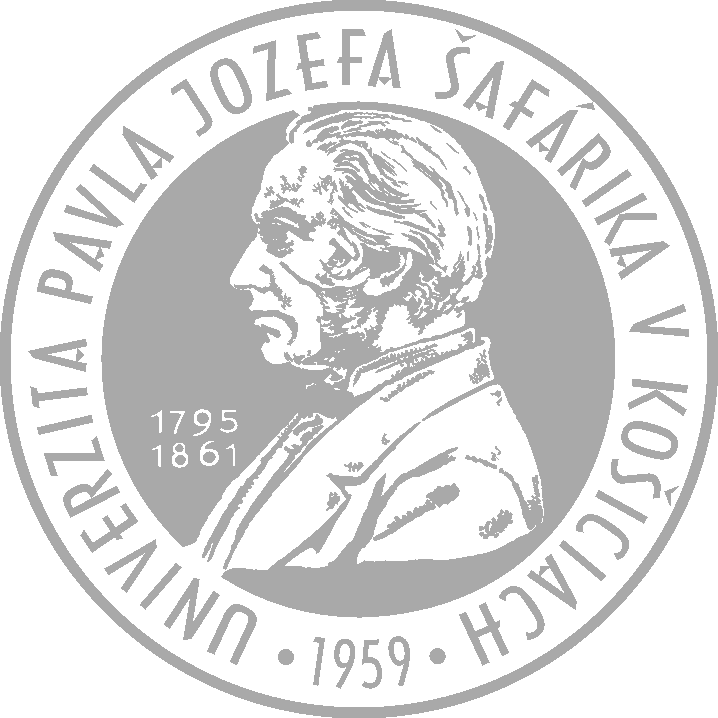 na prednáškuministra školstva, vedy, výskumu a športu Slovenskej republikyEugena JurzycuHistorická aulaRektorát UPJŠ v Košiciach, I. posch.